ALL. 1AL DIRIGENTE SCOLASTICO IC “ E.DE FILIPPO “MORCONEDomanda di partecipazione alla selezione avente per oggetto l’individuazione, mediante procedura comparativa dei curricula, della figura di ESPERTO FORMATORE/TUTOR PER LE AZIONI DI POTENZIAMENTO DELLE COMPETENZE STEM E MULTILINGUISTICHE (DM 65/2023) PIANO NAZIONALE DI RIPRESA E RESILIENZA MISSIONE 4: ISTRUZIONE E RICERCA - Componente 1 – Potenziamento dell’offerta dei servizi di istruzione: dagli asili nido alle Università - Investimento 3.1: Nuove competenze e nuovi linguaggi - Azioni di potenziamento delle competenze STEM e multilinguistiche Codice progetto: M4C1I3.1-2023-1143-P-40447CUP: C84D23003380006Il/la sottoscritto/a________________________________________________________________________nato/a ____________________________________il____________________________________________residente a _____________________________________________________________________________ in via/piazza_______________________________________________________________n.____________C.F. _______________________________________________ TEL. ________________________________e-mail______________________________________________________,CHIEDEL'ammissione alla selezione avente per oggetto l’individuazione, mediante procedura comparativa, per la figura di: (INDICARE LA FIGURA SCELTA)ESPERTO FORMATORE (INTERVENTO A)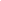 ESPERTO FORMATORE (INTERVENTO B)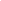 TUTOR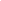 ______________________________________________________________________________________SPECIFICARE IL PERCORSO STEM O IL PERCORSO LINGUISTICO PER IL QUALE SI CONCORREDICHIARAsotto la personale responsabilità di:essere in possesso della cittadinanza italiana o di uno degli Stati membri dell'Unione europea;godere dei diritti civili e politici;non aver riportato condanne penali e non essere destinatario di provvedimenti che riguardano l'applicazione di misure di prevenzione, di decisioni civili e di provvedimenti amministrativi iscritti nel casellario giudiziale;essere a conoscenza di non essere sottoposto a procedimenti penali;essere in possesso dei requisiti essenziali previsti dall’art. 2;aver preso visione dell'Avviso e di approvarne senza riserva ogni contenuto.DICHIARAinoltre, di essere in possesso dei sottoelencati titoli culturali e professionali previsti dall’Avviso:A parità di punteggio sarà affidato l’incarico al candidato più giovane di età.Il sottoscritto, come previsto dall’Avviso, allega:copia di un documento di identità validocurriculum vitae in formato europeoproposta progettuale operativa dettagliata (se si concorre come ESPERTO FORMATORE)dichiarazione di insussistenza di incompatibilitàINFORMATIVA E CONSENSO AL TRATTAMENTO DEI DATI PERSONALIAi sensi del Regolamento (UE) n.2016/679, del d.lgs. n. 101 del 10 agosto 2018, e del provvedimento del Garante n. 146 del 5 giugno 2019 non sussiste l’obbligo di consenso esplicito per le categorie di dati trattati.Il candidato dichiara di aver preso visione dell’informativa generale pubblicata sul sito dell’istituzione scolastica.Luogo e data 	__________________________________Firma_____________________________________GRIGLIA DI VALUTAZIONE DEI TITOLI PER LA FIGURA DI:ESPERTO FORMATOREPER LE AZIONI DI POTENZIAMENTO DELLE COMPETENZE STEM E MULTILINGUISTICHEGRIGLIA DI VALUTAZIONE DEI TITOLI PER LA FIGURA DI:ESPERTO FORMATOREPER LE AZIONI DI POTENZIAMENTO DELLE COMPETENZE STEM E MULTILINGUISTICHEGRIGLIA DI VALUTAZIONE DEI TITOLI PER LA FIGURA DI:ESPERTO FORMATOREPER LE AZIONI DI POTENZIAMENTO DELLE COMPETENZE STEM E MULTILINGUISTICHEGRIGLIA DI VALUTAZIONE DEI TITOLI PER LA FIGURA DI:ESPERTO FORMATOREPER LE AZIONI DI POTENZIAMENTO DELLE COMPETENZE STEM E MULTILINGUISTICHEGRIGLIA DI VALUTAZIONE DEI TITOLI PER LA FIGURA DI:ESPERTO FORMATOREPER LE AZIONI DI POTENZIAMENTO DELLE COMPETENZE STEM E MULTILINGUISTICHEGRIGLIA DI VALUTAZIONE DEI TITOLI PER LA FIGURA DI:ESPERTO FORMATOREPER LE AZIONI DI POTENZIAMENTO DELLE COMPETENZE STEM E MULTILINGUISTICHETITOLI CULTURALI NELLO SPECIFICO SETTORE PER CUI SI CONCORRETITOLI CULTURALI NELLO SPECIFICO SETTORE PER CUI SI CONCORRETITOLI CULTURALI NELLO SPECIFICO SETTORE PER CUI SI CONCORREn. punto o pag. riferimento delcurriculumda compilare a cura del candidatoda compilare a cura dellacommissionePUNTI(max 20)1. LAUREA (SPECIALISTICA O VECCHIO ORDINAMENTO) AFFERENTE ALLA TIPOLOGIA DELL’INTERVENTO110 e lode81. LAUREA (SPECIALISTICA O VECCHIO ORDINAMENTO) AFFERENTE ALLA TIPOLOGIA DELL’INTERVENTO100 - 11061. LAUREA (SPECIALISTICA O VECCHIO ORDINAMENTO) AFFERENTE ALLA TIPOLOGIA DELL’INTERVENTO< 10042. DOTTORATO DI RICERCA3CERTIFICAZIONI INFORMATICHE RICONOSCIUTEPt. 1 certificazione (max 2 certificazioni)2CERTIFICAZIONI LINGUISTICHE (obbligo di certificazione C1 oppure essere madrelingua se si concorre per esperto in ambito multilinguistico)Pt. 1 certificazione (max 2 certificazioni)2MASTER/CORSO DI SPECIALIZZAZIONE DI DURATA ALMENO ANNUALECOERENTE CON LO SPECIFICO SETTORE PER CUI SI CONCORREPt.1 per ogni master o corso di specializzazione (max. 4 master o corsi)5TITOLI DI SERVIZIO O LAVORO - NELLO SPECIFICO SETTORE PER CUI SI CONCORRETITOLI DI SERVIZIO O LAVORO - NELLO SPECIFICO SETTORE PER CUI SI CONCORRETITOLI DI SERVIZIO O LAVORO - NELLO SPECIFICO SETTORE PER CUI SI CONCORRETITOLI DI SERVIZIO O LAVORO - NELLO SPECIFICO SETTORE PER CUI SI CONCORRETITOLI DI SERVIZIO O LAVORO - NELLO SPECIFICO SETTORE PER CUI SI CONCORREPUNTI(max 60)n. punto o pag. riferimento delcurriculumPUNTEGGIO da compilare a cura del candidatoda compilare a cura dellacommissioneESPERIENZE DI TUTOR o ESPERTO NEI PROGETTI FINANZIATI DA FONDI EUROPEIpunti 4 per ogni percorso di insegnamento di almeno 20 ore-max 4 percorsi16ESPERIENZE DI ESPERTO DI LABORATORI STEM O LINGUE CON L’USO DELLE TECNOLOGIE DIGITALI (documentate attraverso precedenti attività svolte in percorsi simili)punti 4 per ogni percorso di insegnamento di almeno 20 ore-max 5 percorsi20CONOSCENZE SPECIFICHE SULLA INNOVAZIONE METODOLOGICA (documentate attraverso precedenti attività svolte in percorsi simili)punti 6 per ogni percorso di insegnamento di almeno 20 ore-max 4 percorsi 24PROPOSTA PROGETTUALE OPERATIVA DETTAGLIATAPROPOSTA PROGETTUALE OPERATIVA DETTAGLIATAPROPOSTA PROGETTUALE OPERATIVA DETTAGLIATAPROPOSTA PROGETTUALE OPERATIVA DETTAGLIATAPROPOSTA PROGETTUALE OPERATIVA DETTAGLIATAPROPOSTA PROGETTUALE OPERATIVA DETTAGLIATAPUNTI(max 20)n. punto o pag. riferimento delcurriculumPUNTEGGIOda compilare a cura del candidatoda compilare a cura dellacommissionEIndicatori1. Padronanza dei contenuti (tramite abstract) - Max punti 52. Innovatività delle metodologie con cui saranno proposte le attività – Max 10 punti3. Valutazione dei materiali utilizzati per le attività formative già realizzate (tramite repository di modelli utilizzati) - Max punti 520TOTALE A+B+C100GRIGLIA DI VALUTAZIONE DEI TITOLI PER LA FIGURA DI TUTORPER LE AZIONI DI POTENZIAMENTO DELLE COMPETENZE STEM E MULTILINGUISTICHEGRIGLIA DI VALUTAZIONE DEI TITOLI PER LA FIGURA DI TUTORPER LE AZIONI DI POTENZIAMENTO DELLE COMPETENZE STEM E MULTILINGUISTICHEGRIGLIA DI VALUTAZIONE DEI TITOLI PER LA FIGURA DI TUTORPER LE AZIONI DI POTENZIAMENTO DELLE COMPETENZE STEM E MULTILINGUISTICHEGRIGLIA DI VALUTAZIONE DEI TITOLI PER LA FIGURA DI TUTORPER LE AZIONI DI POTENZIAMENTO DELLE COMPETENZE STEM E MULTILINGUISTICHEGRIGLIA DI VALUTAZIONE DEI TITOLI PER LA FIGURA DI TUTORPER LE AZIONI DI POTENZIAMENTO DELLE COMPETENZE STEM E MULTILINGUISTICHEGRIGLIA DI VALUTAZIONE DEI TITOLI PER LA FIGURA DI TUTORPER LE AZIONI DI POTENZIAMENTO DELLE COMPETENZE STEM E MULTILINGUISTICHETITOLI CULTURALI NELLO SPECIFICO SETTORE PER CUI SI CONCORRETITOLI CULTURALI NELLO SPECIFICO SETTORE PER CUI SI CONCORRETITOLI CULTURALI NELLO SPECIFICO SETTORE PER CUI SI CONCORREn. punto o pag. riferimento delcurriculumPUNTEGGIO da compilare a cura del candidatoda compilare a cura dellacommissionePUNTI(max 15)LAUREA (SPECIALISTICA O VECCHIO ORDINAMENTO)110 e lode8LAUREA (SPECIALISTICA O VECCHIO ORDINAMENTO)100 - 1106LAUREA (SPECIALISTICA O VECCHIO ORDINAMENTO)< 1004DIPLOMA2DOTTORATO DI RICERCA3CERTIFICAZIONI INFORMATICHE RICONOSCIUTEPt. 1 certificazione (max 2 certificazioni)2CERTIFICAZIONI LINGUISTICHE (obbligo di certificazione C1 oppure essere madrelingua se si concorre per esperto in ambito multilinguistico) NON DEVE ESSERCI PER I TUTORPt. 1 certificazione (max 2 certificazioni)2TITOLI DI SERVIZIO O LAVORO - NELLO SPECIFICO SETTORE PER CUI SI CONCORRETITOLI DI SERVIZIO O LAVORO - NELLO SPECIFICO SETTORE PER CUI SI CONCORRETITOLI DI SERVIZIO O LAVORO - NELLO SPECIFICO SETTORE PER CUI SI CONCORRETITOLI DI SERVIZIO O LAVORO - NELLO SPECIFICO SETTORE PER CUI SI CONCORRETITOLI DI SERVIZIO O LAVORO - NELLO SPECIFICO SETTORE PER CUI SI CONCORREPUNTI(max 60)n. punto o pag. riferimento delcurriculumPUNTEGGIO da compilare a cura del candidatoda compilare a cura dellacommissioneESPERIENZE DI TUTOR NEI PROGETTI FINANZIATI DA FONDI EUROPEI punti 4 per ogni percorso di tutoraggio di almeno 20 ore-max 4 percorsi16ESPERIENZE DI TUTOR IN LABORATORI STEM O LINGUE CON L’USO DELLE TECNOLOGIE DIGITALI (documentate attraverso precedenti attività svolte in percorsi simili) punti 4 per ogni percorso di tutoraggio di almeno 20 ore-max 5 percorsi20CONOSCENZE DI GESTIONE DI PIATTAFORME DIGITALI MINISTERIALI (documentate attraverso precedenti attività svolte in percorsi simili) punti 6 per ogni esperienza, max 4 esperienze24TOTALE A+B75